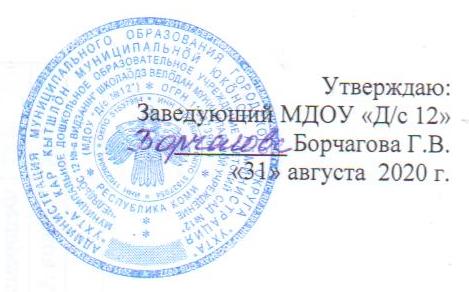 Муниципального дошкольного образовательного учреждения "Детский сад №12",реализующего дополнительные общеразвивающие программы№НаправленияНаименование дополнительнойобразовательной услугиНаименование дополнительнойобразовательной услугиКоличество занятий в неделю/ объем недельной нагрузкиКоличество занятий в неделю/ объем недельной нагрузкиКоличество занятий в неделю/ объем недельной нагрузкиКоличество занятий в неделю/ объем недельной нагрузкиКоличество занятий в неделю/ объем недельной нагрузкиКоличество занятий в неделю/ объем недельной нагрузкиКоличество занятий в неделю/ объем недельной нагрузкиКоличество занятий в неделю/ объем недельной нагрузкиКоличество занятий в неделю/ объем недельной нагрузки№НаправленияНаименование дополнительнойобразовательной услугиНаименование дополнительнойобразовательной услугиЯсли, 1 младшая(с 1 до 3 лет)2 младшая2 младшаяСредняяСредняяСтаршаяСтаршаяСтаршаяПодготовительная1. БЕСПЛАТНЫЕ ОБРАЗОВАТЕЛЬНЫЕ УСЛУГИ1. БЕСПЛАТНЫЕ ОБРАЗОВАТЕЛЬНЫЕ УСЛУГИ1. БЕСПЛАТНЫЕ ОБРАЗОВАТЕЛЬНЫЕ УСЛУГИ1. БЕСПЛАТНЫЕ ОБРАЗОВАТЕЛЬНЫЕ УСЛУГИ1. БЕСПЛАТНЫЕ ОБРАЗОВАТЕЛЬНЫЕ УСЛУГИ1. БЕСПЛАТНЫЕ ОБРАЗОВАТЕЛЬНЫЕ УСЛУГИ1. БЕСПЛАТНЫЕ ОБРАЗОВАТЕЛЬНЫЕ УСЛУГИ1. БЕСПЛАТНЫЕ ОБРАЗОВАТЕЛЬНЫЕ УСЛУГИ1. БЕСПЛАТНЫЕ ОБРАЗОВАТЕЛЬНЫЕ УСЛУГИ1. БЕСПЛАТНЫЕ ОБРАЗОВАТЕЛЬНЫЕ УСЛУГИ1. БЕСПЛАТНЫЕ ОБРАЗОВАТЕЛЬНЫЕ УСЛУГИ1. БЕСПЛАТНЫЕ ОБРАЗОВАТЕЛЬНЫЕ УСЛУГИ1. БЕСПЛАТНЫЕ ОБРАЗОВАТЕЛЬНЫЕ УСЛУГИ«Как хорошо уметь читать!»«Как хорошо уметь читать!»--------1/301/302. ПЛАТНЫЕ ОБРАЗОВАТЕЛЬНЫЕ УСЛУГИ    временно не оказываются, в связи с COVID-192. ПЛАТНЫЕ ОБРАЗОВАТЕЛЬНЫЕ УСЛУГИ    временно не оказываются, в связи с COVID-192. ПЛАТНЫЕ ОБРАЗОВАТЕЛЬНЫЕ УСЛУГИ    временно не оказываются, в связи с COVID-192. ПЛАТНЫЕ ОБРАЗОВАТЕЛЬНЫЕ УСЛУГИ    временно не оказываются, в связи с COVID-192. ПЛАТНЫЕ ОБРАЗОВАТЕЛЬНЫЕ УСЛУГИ    временно не оказываются, в связи с COVID-192. ПЛАТНЫЕ ОБРАЗОВАТЕЛЬНЫЕ УСЛУГИ    временно не оказываются, в связи с COVID-192. ПЛАТНЫЕ ОБРАЗОВАТЕЛЬНЫЕ УСЛУГИ    временно не оказываются, в связи с COVID-192. ПЛАТНЫЕ ОБРАЗОВАТЕЛЬНЫЕ УСЛУГИ    временно не оказываются, в связи с COVID-192. ПЛАТНЫЕ ОБРАЗОВАТЕЛЬНЫЕ УСЛУГИ    временно не оказываются, в связи с COVID-192. ПЛАТНЫЕ ОБРАЗОВАТЕЛЬНЫЕ УСЛУГИ    временно не оказываются, в связи с COVID-192. ПЛАТНЫЕ ОБРАЗОВАТЕЛЬНЫЕ УСЛУГИ    временно не оказываются, в связи с COVID-192. ПЛАТНЫЕ ОБРАЗОВАТЕЛЬНЫЕ УСЛУГИ    временно не оказываются, в связи с COVID-192. ПЛАТНЫЕ ОБРАЗОВАТЕЛЬНЫЕ УСЛУГИ    временно не оказываются, в связи с COVID-19